ART of THE DE STIJL MOVEMENT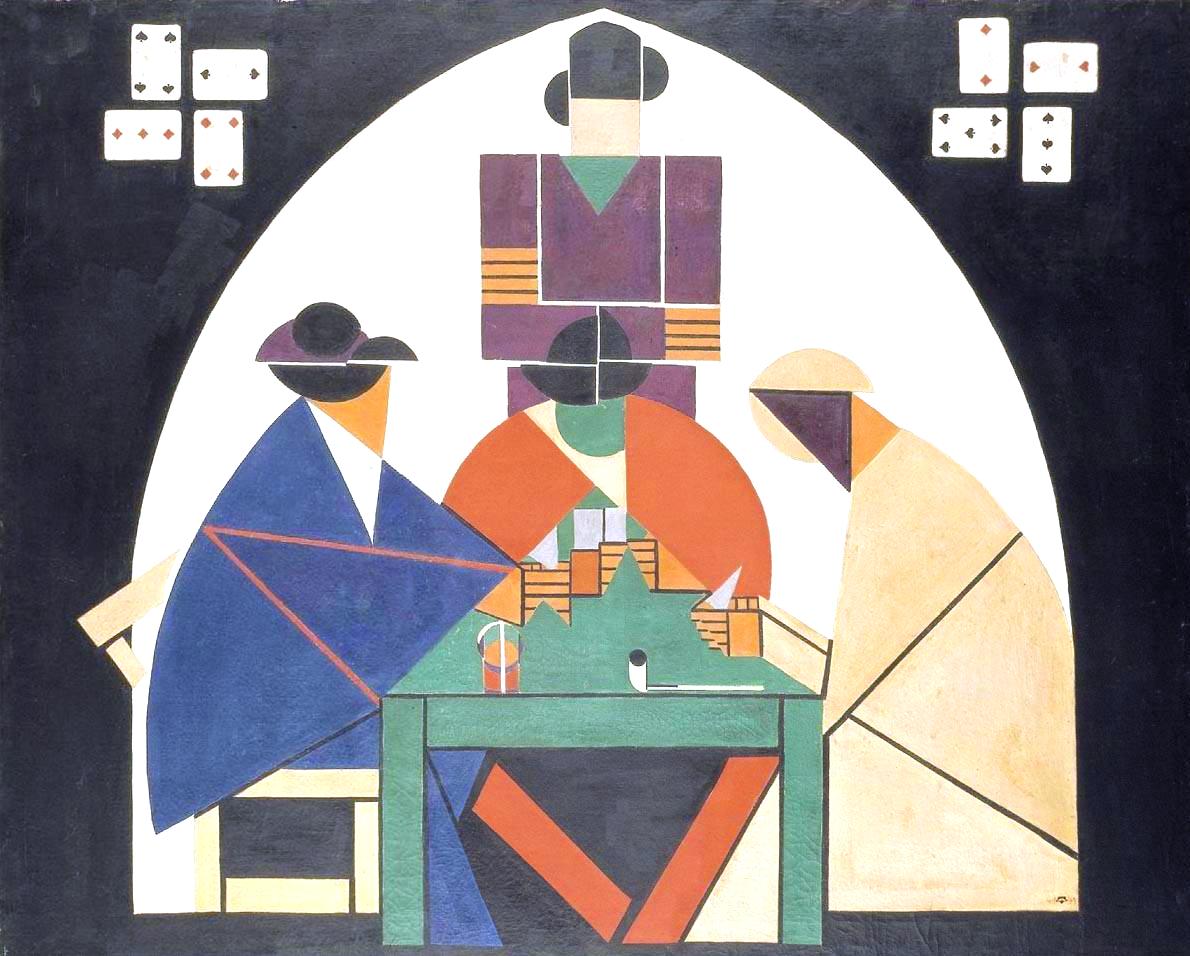 Theo van DoesburgCard Players1916-1917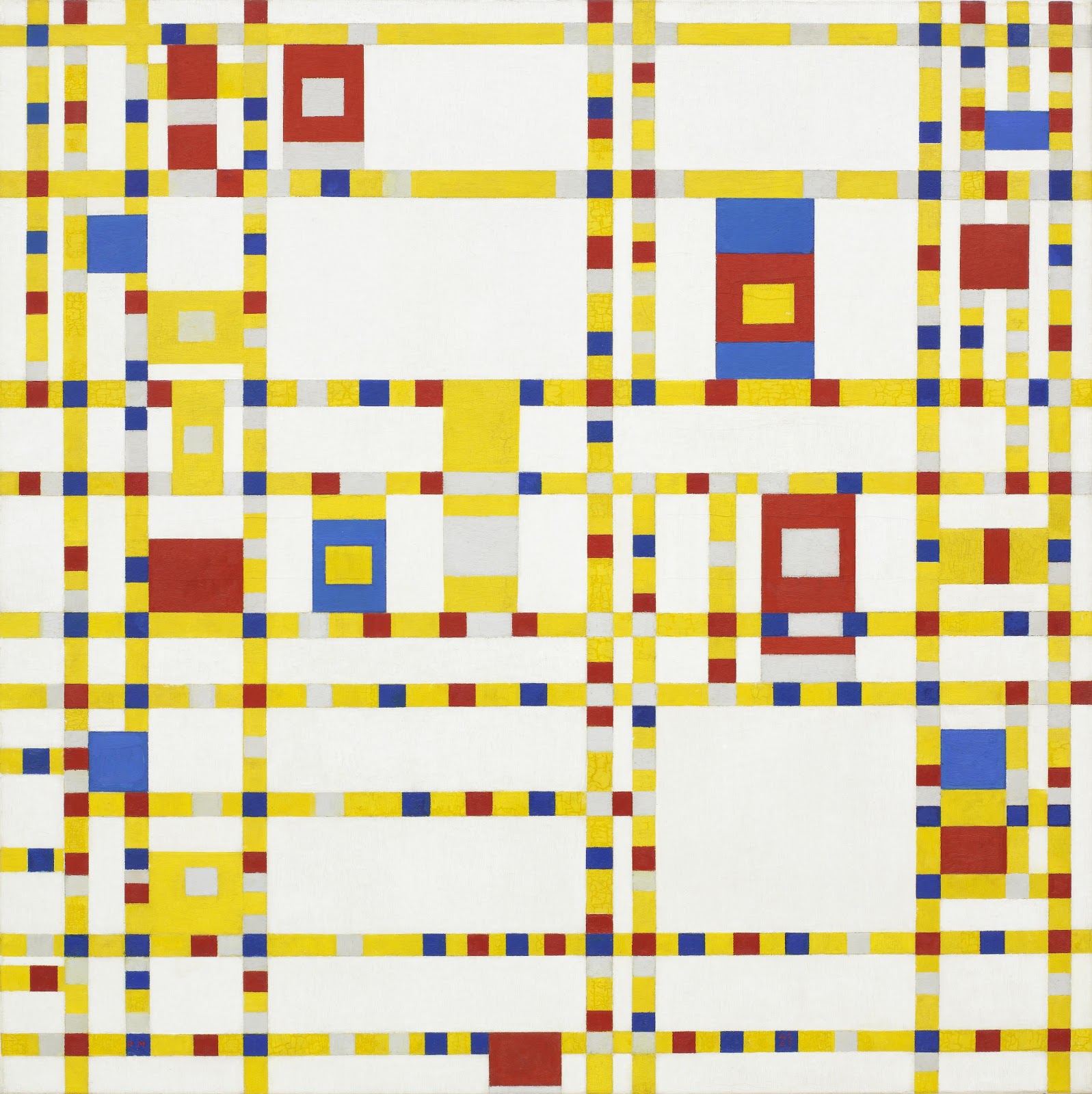 Piet MondrianBroadway Boogie-Woogie1942-1943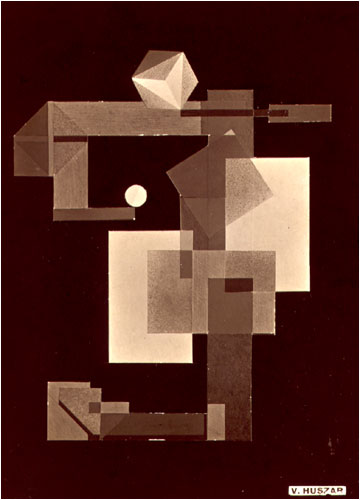 Vilmos HuszarMechano-Dancer1922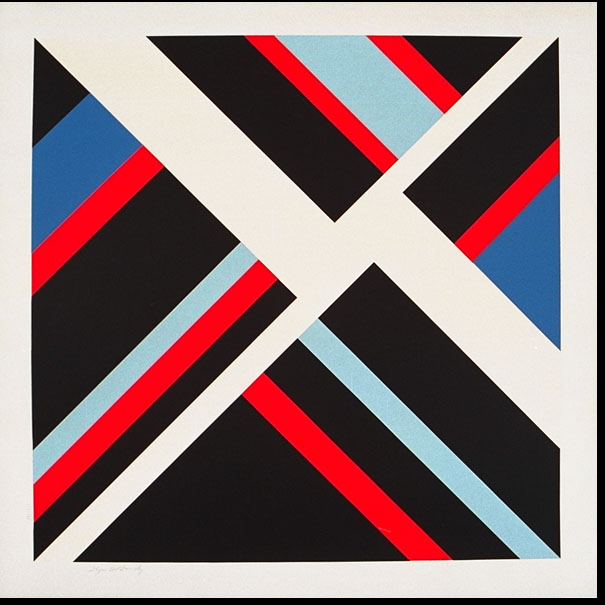 Ilya BolotowskyBlack Diamond1978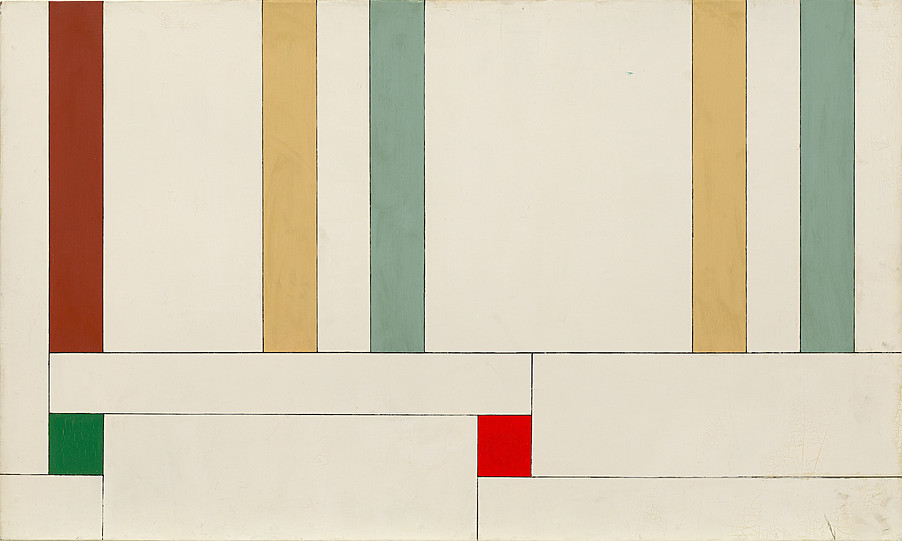 Georges VantongerlooComposition 13478/ 151937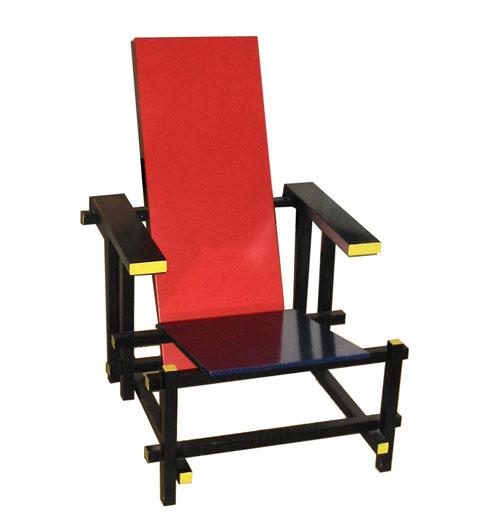 Gerrit RietveldRed and Blue Chair1917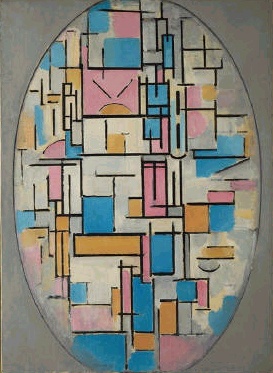 Piet MondrianColor Planes in Oval1913-14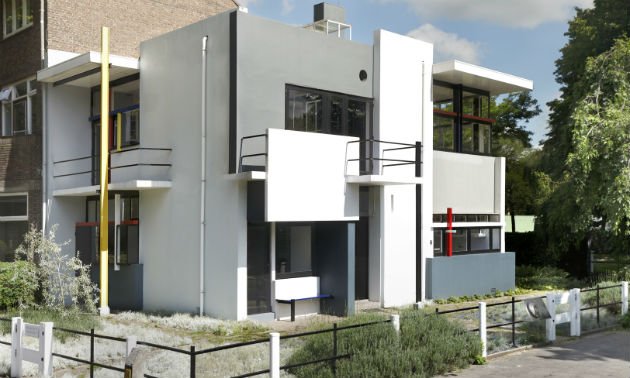 Gerrit T. RietveldSchroder House1924-25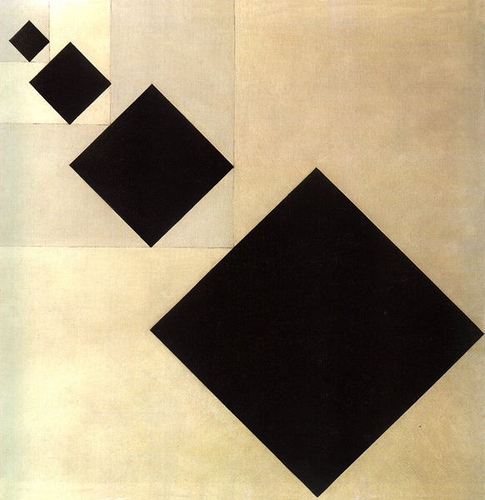 Theo van DoesburgArithmetic Composition1929-30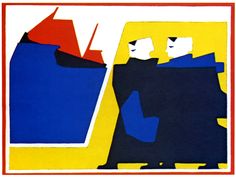 Bart Van der LeckThe Storm1916